A. USE OF LANGUAGE Find the word which is pronounced differently in the part underlined. 1. A. theatre		B. there		C. earth 		D. both  2. A. anything 		B. think 		C. weather 		D. through 3. A. than 		B. this			C. neither 		D. Thursday4. A. together 		B. breath 		C. bathe		D. smoothieChoose A, B, C or D to complete the sentences. 5. I like watching cartoons, _____ my brother likes watching sports. A. so 			B. or 			C. but 			D. because 6. ______________hours a day do you watch TV?A. How often 		B. How far        	C. How many      	D. How much7. I’m tired, _____ I’ll go to bed early. A. or			B. but 			C. and 			D. so 8. VTV1, a popular TV channel in Viet Nam, attracts many _____ because it has interesting programmes. A. audiences 		B. viewers		C. actors 		D. comedians 9. - ______________do you like this TV programme?    - Because it helps me relax.A. What		B. Where		C. Who    		D. Why10. Comedies make people laugh because they are _____. A. famous 		B. boring 		C. funny 		D. educational 11. A _____ is a competition to choose the best performer. A. talent show 	B. comedy 		C. cartoon		D. channel 12. ______________does the movie start? – At 9 o’clock.A. Where		B. When		C. Which		D. What13. Donald Duck is a famous _____ character in the USA. A. documentary	B. game show		C. cartoon		D. comedy14. Bolt is a computer _____ produced by Walt Disney Animation Studios.A. drama		B. animated film	C. romance 		D. wildlife programme 15. I like Doraemon, ______________my sister likes it, too. A. and 			B. but 			C. or 			D. so16. "What did you watch on TV last night?"  “______________”A. Tom and Jerry is so interesting. 		B. I'm sorry I don't like films. C. I watched the talent show. 		D. I have an interesting film.Find out and correct the mistake in the four underlined parts of each sentence. 17. Although the football game was over, but the fans stayed in their seats cheering.A. was 			B. but 			C. stayed 		D. seats 18. Where performance in the concert was the most interesting?A. Where 		B. in 			C. was 			D. most Choose the word CLOSEST in meaning to the underlined word in the following sentence. 19. You should think of participating in the game shows on TV.A. taking in		B. taking part in	C. making		D. doing20. The most popular channel for children is the Cartoon Network. A. cute 		B. important 		C. exciting 		D. well-known Choose the word OPPOSITE in meaning to the underlined word in the following sentence. 21. You can watch funny and interesting clips of intelligent dolphins in their natural life - the sea in this programme. A. exciting 		B. boring 		C. smart 		D. different 22. In the Pig Race programme, the cute pigs compete in the most exciting races. A. support 		B. fight 		C. contest 		D. attend B. READING Read the following passage and choose the best option A, B, C, or D to indicate the correct answer to each of the questions. TELEVISIONTelevision is one of man’s most important (23) _____ of communication. It brings pictures and (24)_____ from around the world into millions of homes. A person with a television set can sit in his house and watch the president make a (25) _____ or visit a foreign country. He can see a war being fought and watch statesmen try to bring about peace.Through television, home viewers can see and learn about people, places and things in (26) _____ land. Television even takes its viewers out of this world. It brings them coverage of America’s astronauts (27) _____ the astronauts explore outer space.23. A. ways		B. kinds		C. means		D. aspects24. A. tone		B. noise		C. voice		D. sounds25. A. writing		B. speech		C. letter		D. speak26. A. away		B. faraway		C. far			D. off far27. A. although	B. because		C. as			D. andRead the following passage and choose the best option A, B, C, or D to indicate the correct answer. There are different kinds of TV viewers. Some people watch television for entertainment, others watch only news, and a lot of them watch TV when they have nothing else to do. Most people watch TV in the evening because this allows them to sit in front of the TV set with their relatives and to spend some free time together.As for me, watching TV is one of the cheapest and most interesting ways for entertainment. My favourite channel is Cartoon Network. It broadcasts all day so I can enjoy the programmes whenever I have free time. It is a channel of entertainment for kids and families, so my parents can also watch the programmes with me.I often search for my favourite programmes from Cartoon Network website. On the website, there is a schedule for all programmes. I have relaxation time from watching this channel.28. What do people watch TV for? A. entertainment only 			B. entertainment and news C. news only 					D. nothing 29. What is the best time for most people to watch TV?A. at lunch 		B. in the afternoon	C. in the morning 	D. in the evening 30. To many people, what do they think about watching TV?A. It’s a good time to stay together. 		B. It wastes their time. C. It doesn’t entertain them. 			D. It affects their health. 31. What does the writer think about watching TV?A. It’s cheap and interesting 			B. It costs very much. C. It’s costly and interesting 			D. It’s cheap and boring 32. Where can TV viewers look for all programmes on Cartoon Network channel?A. Cartoon Network programme		B. Cartoon Network websiteC. Cartoon Network Channel			D. Cartoon Network broadcast C. WRITING Complete the sentences by using the words given. 33. 1. Although/ Phong/ sleepy/ , /stay up/ late/ watch/ TV/. ___________________________________________________. 34. What/ kind/ TV programme/ you/ like/ watch/ most/ ? ___________________________________________________.35. Hoa/ like/ eat/ noodles/ ,/ but/ mother/ always/ cook/ rice/ her/. ___________________________________________________.Rearrange the given words and phrases to make complete sentences.36. I/ comedies/very funny/are/ because/ like / they /. ___________________________________________________.37. How/a day / watching TV/much time/ spend/ do you/? ___________________________________________________.Complete the second sentence so that it has the same meaning as the sentence before it. 38. My father always reads the newspaper in the morning. He always watches the TV news in the morning. (and) ___________________________________________________.39. We're watching a comedy. We're laughing happily. (so) ___________________________________________________.40. I called their house. No one answered the phone. (but) ___________________________________________________.A. USE OF LANGUAGE Find the word which is pronounced differently in the part underlined. 1. A. theatre		B. there		C. earth 		D. both  2. A. anything 		B. think 		C. weather 		D. through 3. A. than 		B. this			C. neither 		D. Thursday4. A. together 		B. breath 		C. bathe		D. smoothieChoose A, B, C or D to complete the sentences. 5. I like watching cartoons, _____ my brother likes watching sports. A. so 			B. or 			C. but 			D. because 6. ______________hours a day do you watch TV?A. How often 		B. How far        	C. How many      	D. How much7. I’m tired, _____ I’ll go to bed early. A. or			B. but 			C. and 			D. so 8. VTV1, a popular TV channel in Viet Nam, attracts many _____ because it has interesting programmes. A. audiences 		B. viewers		C. actors 		D. comedians 9. - ______________do you like this TV programme?    - Because it helps me relax.A. What		B. Where		C. Who    		D. Why10. Comedies make people laugh because they are _____. A. famous 		B. boring 		C. funny 		D. educational 11. A _____ is a competition to choose the best performer. A. talent show 	B. comedy 		C. cartoon		D. channel 12. ______________does the movie start? – At 9 o’clock.A. Where		B. When		C. Which		D. What13. Donald Duck is a famous _____ character in the USA. A. documentary	B. game show		C. cartoon		D. comedy14. Bolt is a computer _____ produced by Walt Disney Animation Studios.A. drama		B. animated film	C. romance 		D. wildlife programme 15. I like Doraemon, ______________my sister likes it, too. A. and 			B. but 			C. or 			D. so16. "What did you watch on TV last night?"  “______________”A. Tom and Jerry is so interesting. 		B. I'm sorry I don't like films. C. I watched the talent show. 		D. I have an interesting film.Find out and correct the mistake in the four underlined parts of each sentence. 17. Although the football game was over, but the fans stayed in their seats cheering.A. was 			B. but 			C. stayed 		D. seats  bỏ but 18. Where performance in the concert was the most interesting?A. Where 		B. in 			C. was 			D. most  What/whichChoose the word CLOSEST in meaning to the underlined word in the following sentence. 19. You should think of participating in the game shows on TV.A. taking in		B. taking part in	C. making		D. doing20. The most popular channel for children is the Cartoon Network. A. cute 		B. important 		C. exciting 		D. well-known Choose the word OPPOSITE in meaning to the underlined word in the following sentence. 21. You can watch funny and interesting clips of intelligent dolphins in their natural life - the sea in this programme. A. exciting 		B. boring 		C. smart 		D. different 22. In the Pig Race programme, the cute pigs compete in the most exciting races. A. support 		B. fight 		C. contest 		D. attend B. READING Read the following passage and choose the best option A, B, C, or D to indicate the correct answer to each of the questions. TELEVISIONTelevision is one of man’s most important (23) _____ of communication. It brings pictures and (24)_____ from around the world into millions of homes. A person with a television set can sit in his house and watch the president make a (25) _____ or visit a foreign country. He can see a war being fought and watch statesmen try to bring about peace.Through television, home viewers can see and learn about people, places and things in (26) _____ land. Television even takes its viewers out of this world. It brings them coverage of America’s astronauts (27) _____ the astronauts explore outer space.23. A. ways		B. kinds		C. means		D. aspects24. A. tone		B. noise		C. voice		D. sounds25. A. writing		B. speech		C. letter		D. speak26. A. away		B. faraway		C. far			D. off far27. A. although	B. because		C. as			D. andRead the following passage and choose the best option A, B, C, or D to indicate the correct answer. There are different kinds of TV viewers. Some people watch television for entertainment, others watch only news, and a lot of them watch TV when they have nothing else to do. Most people watch TV in the evening because this allows them to sit in front of the TV set with their relatives and to spend some free time together.As for me, watching TV is one of the cheapest and most interesting ways for entertainment. My favourite channel is Cartoon Network. It broadcasts all day so I can enjoy the programmes whenever I have free time. It is a channel of entertainment for kids and families, so my parents can also watch the programmes with me.I often search for my favourite programmes from Cartoon Network website. On the website, there is a schedule for all programmes. I have relaxation time from watching this channel.28. What do people watch TV for? A. entertainment only 			B. entertainment and news C. news only 					D. nothing 29. What is the best time for most people to watch TV?A. at lunch 		B. in the afternoon	C. in the morning 	D. in the evening 30. To many people, what do they think about watching TV?A. It’s a good time to stay together. 		B. It wastes their time. C. It doesn’t entertain them. 			D. It affects their health. 31. What does the writer think about watching TV?A. It’s cheap and interesting 			B. It costs very much. C. It’s costly and interesting 			D. It’s cheap and boring 32. Where can TV viewers look for all programmes on Cartoon Network channel?A. Cartoon Network programme		B. Cartoon Network websiteC. Cartoon Network Channel			D. Cartoon Network broadcast C. WRITING Complete the sentences by using the words given. 33. 1. Although/ Phong/ sleepy/ , /stay up/ late/ watch/ TV/. ___________________________________________________. Although Phong is sleepy, he stays up to watch TV. 34. What/ kind/ TV programme/ you/ like/ watch/ most/ ? ___________________________________________________.What kind of TV programme do you like watching the most? 35. Hoa/ like/ eat/ noodles/ ,/ but/ mother/ always/ cook/ rice/ her/. ___________________________________________________.Hoa likes eating noodles, but her mother always cooks rice for rice. Rearrange the given words and phrases to make complete sentences.36. I/ comedies/very funny/are/ because/ like / they /. I like comedies because they are very funny. 37. How/a day / watching TV/much time/ spend/ do you/? How much time a day do you spend watching TV? Complete the second sentence so that it has the same meaning as the sentence before it. 38. My father always reads the newspaper in the morning. He always watches the TV news in the morning. (and) My father always reads the newspaper and watches the TV news in the morning. 39. We're watching a comedy. We're laughing happily. (so) We’re watching a comedy, so we’re laughing happily. 40. I called their house. No one answered the phone. (but) I called their house, but no one answered the phone. ANSWER KEYA. USE OF LANGUAGEFind the word which is pronounced differently in the part underlined.1. A. station			B. information			C. option		D. question2. A. chemist			B. children			C. Christmas		D. architect3. A. nature			B. architecture			C. information		D. literature4. A. lunch			B. kitchen			C. technology		D. purchase5. A. gym			B. gifted			C. geography		D. originalChoose A, B, C or D to complete the sentences. (6-16 / 10 câu)6. You should bring cameras to ___________ photos during our trip.A. make                          	           	B. take                            	           	C. send                            	D. workTake photos: chụp ảnh7. Olla is always busy. He is __________ work from 9a.m till 9p.m everyday.A. on  	                          	           	B. of  	                          	           	C. in   	                          	           	D. atTo be at work: làm việc8. Children’s Day is__________ June 1st .A. in                                 	           	B.  between                   	           	C. on                                	           	D. atNếu chỉ nói về tháng dùng ‘’in’’Nếu tháng có thêm ngày dùng ‘’on’’9. In order to pass the ___________ exam, you have to study really hard.A. enter                          	           	B. entering                     	           	C. entrance                    	           	D. entrancingThe entrance exam: bài kiểm tra đầu vào (thi chuyển cấp)10. Computers, televisons, projectors, etc. are now necessary school ___________.A. machine      	           	           	B. facilitation                 	           	C. facilities                     	           	D. subjectFacilities: trang thiết bị11. Students take part in different activities ___________ break time.A. on                                	           	B. at                                 	           	C. for                               	           	D. inAt the breaktime: vào giờ giải lao12. - A: I think we should go to the library more often. - B: ___________- A: There are a lot of useful books. We can borrow some and read in the library or take them home to read.A. Can you tell me what?                                        	           	           	C. Is it a good idea.      	B. Why not?                   	                                         	           	           	D. Can you tell me why?Can you tell me why?: Bạn có thể nói cho tôi biết lí do không?13. In England, winter starts in ___________.A. 1st  December                         B. New Year                                 C. November             	           	D. the age of 1998In + tháng: vào…14. I'll meet you ___________10.30 ___________ Monday, June 14.A.  at/ in                                        	B. on/ by                                        C. on/ in                          	D. at/ onAt + giờOn + ngày15. Hanoi Amsterdam is a famous school for___________ students who are talented. A. gifting                                      	B. gifted                                         	C. gift                              	           	D. giftful16. Nowadays, students are taking part in many ___________ activities such as: running, mountain climbing, hiking in order to relieve stress after studying.A. outdoor                                    B. outdoors                                   C. indoor                        	           	D. indoorsOutdoor activities:  hoạt động ngoài trời17. The most ___________ university of Vietnam is Van Mieu – Quoc Tu Giam, which is also known as the first university in Vietnam.A. well-known                              B. poor                                           C. entrance                    	        	D. richWell-known: nổi tiếng18. In our English programme, we must take a ___________ test after learning three units in each semester.A. final                                           B. mock                          	C. midterm                                    D. placementMock test: thi thửFinal test: thi cuối kìMidterm test: thi giữa kìFind out and correct the mistake in the four underlined parts of each sentence.19. (A) The school year (B) starts (C) in early September and (D) finish in late May in Vietnam. finishes20. (A) The students (B) are playing (C) at the playground (D) at the break time. in21. Music (A) is one of (B) the most favorite (C) subject (D) in my school. subjects22. The (A) laboratory is (B) in the (C) second floor (D) next to my classroom. onB. READINGRead the following passage and choose the best option A, B, C, or D to indicate the correct answer to each of the questions.Some people think that learning is the most important activitiy of students. However, it is necessary for them to take part in other activities outdoors. They will help students realise their potential abilities. They never know how fast they are until they are in competition with their friends in a race. They won’t be aware of how helpful they are until their friends get into trouble. In addition, some outdoor games require cooperation. Students need to join hands to score points for their team. Furthermore, thanks to the trips they join, they can discover new things. They know more about different cultures and different ways of life. These things will help them broaden their horizon. No books or no subjects can teach them such soft skills, but these outdoor activities can.23. What is the best title of the passage?A. Learning activities   	B. Students’ competitionsC. Why are outdooor activities important to children?                                               	D. Which is more important: learning or outdoor activities?24.  According to the passage, which activity is NOT mentioned?A. discover new things	                                                        	B. require cooperationC. realize potential abilities                                                      D. have a holiday25. When do students realize that they are helpful?A. when their friends are in trouble      	                          	B. when they are in competition with their friendsC. when they join trips                                                	D. when they discover new things26. The word “be aware of” in line four probably means ______________.A. work                           	B. know                           	C. learn                           	D. teach27. How can students learn soft skills?A. through books                                                                                    	B. through subjects     	           	C. through outdoor activities                                                               	D. through gamesRead the following passage and decide whether the statements are True (T) or False (F).Brian lives in a small village in the North of America. His school is not far away from his house. He usually walks to school with his friends in the morning. He loves going to school because he can learn useful things at school every day. Maths, literature and P.E are compulsory subjects. He is good at Maths, so he always gets good grades in this subject. His school is not big but nice. There are some tall trees around the school and there is a bench next to each tree. Brian and his friends often sit on them and chat  at break time. The library is full of different books, and there are also some computers in it. Some students enjoy readings books, but some like using the computer to explore the information. The teachers are well-qualified and responsible. They are willing to help and support their students unconditionally.C. WRITINGPut the words in the correct order to make sentences.33. music / school, / compulsory / English / and / In / are / subjects / Lan’s /. /→ In Lan’s school, English and music are compulsory subjects.34. modern / our / There / science / in / a / is / school / laboratory /. /→ There is a modern science laboratory in our school.35.  students/ when/ are/ school/ at / Most/ have / uniforms/ wear/ to/ they/ school /. /→ Most students have to wear uniforms school when they are at school.36. often/ under/ playground/ We/ fun / trees/ play/ the/ the/ games/ in/. /→ We often play fun games under the trees in the playground.Complete the second sentence so that it has the same meaning as the sentence before it.37. The subjects I like best are Biology and English. (favourite)→ My favourite subjects are Biology and English.38. Sam and I think that outdoor activities are exciting and helpful. (find)→Sam and I find out that outdoor activities are exciting and helpful.39. My school has a computer room on the second floor. (There)→ There is a computer room on the second floor in my school.40. Students in our school participate in many projects. (part)→ Students in our school take part in many projects.UNIT 7: TELEVISIONLESSON 7: LOOKING BACK AND PROJECTSPractice Test | Name:                                                          | Class:                | Score:                                                           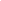 StatementsTF28. Brian goes to school on foot in the morning. 	X29. There are a lot of tall trees around the school.   X30. There are not only books but also computers in the library.	X31. All the students love exploring the information through computers. They don’t like reading books any longer.   X32. The teachers are helpful and supportive.   X